Аношко Светлана ОлеговнаМБУ ДО "Таштыпский ЦДТ"Педагог дополнительного образованияКонспект занятия. Тема: Сочетание монотопии и кляксографии.Тип занятия: Занятие практической работыЦель занятия: Совершенствование навыков работы с акварелью, изучение новых приемов.Задачи: - образовательная – изучить новые приемы работы с акварелью – монотопии и кляксографии;- развивающая – содействие развитию творчества, фантазии, воображения, выделять главное, повышение  сноровки и соразмерности движений;- воспитательная – формировать любовь к природе.Методическое оснащение занятия: акварель, кисти белка, бумага для рисования, планшеты, стакан для воды, тряпочка, мультифорка, варианты готовых работ.Методы обучения: Объяснительно-иллюстративный метод, метод иллюстраций (показ иллюстративных плакатов) и  практические (получают знания и вырабатывают умения, выполняя практическое действие).СодержаниеОрганизационный момент:Приветствие. Добрый день ребята.   Проверка готовности обучающихся к занятию. Давайте проверим, у всех ли имеется на столах акварель, бумага, кисточки, мультифорки и стаканы с водой.    Настрой обучающихся на работу. Сегодня мы с вами будем изучать каким образом можно объединять два нетрадиционных приема рисования – монотопию и кляксографию. Актуализация знаний обучающихся.  Повторение свойств работы с акварелью, основные этапы  и особенности рисования данным материалом.   Текучесть акварели, ее прозрачность.    Изложение учителем нового материала. Давайте обратимся к определению понятий монотопия- это одна из разновидностей графических печатных техник. Её отличие состоит в том, что она позволяет создать только один уникальный отпечаток. Кляксография – превращение пятен-клякс в нужные реальные и фантастические образы.Обратите внимание на фотографии работ выполненных методом монотопии и кляксографии, какие образы вы в них видите?  Каким образом кляксографией дополнен этот рисунок? 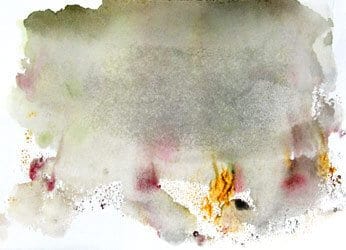 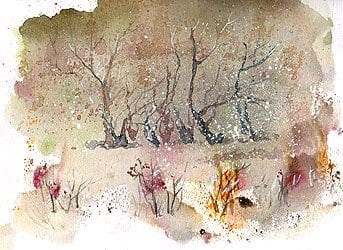 Закрепление знаний учащихся. Теперь,  кто мне скажет, что такое монотопия и кляксография? Практическая работа В нашем случае я предлагаю нарисовать данным способом дерево. Для создания рисунка мы в начале на мультифорке накапаем различных цветных капель, на данном этапе можете уже задуматься над идей вашего рисунка и наносить определенные цвета или же просто не задумываясь сделать различные мазки. Монотипия ценна своей непредсказуемостью, спонтанностью заливок. Она дает пищу нашему воображению и заставляет отойти от стереотипных приёмов работы с красками. Ну, а кроме того, в монотипии появляются такие красивые эффекты, которых просто не сделаешь кистью. Покрываем файл листом бумаги и хорошо его прижимаем. Сделайте несколько оттисков, прежде чем найдёте нужную консистенцию акварели для достижения эффекта. 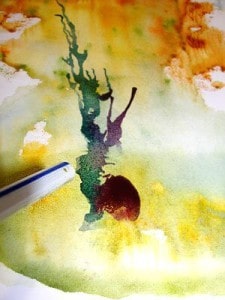 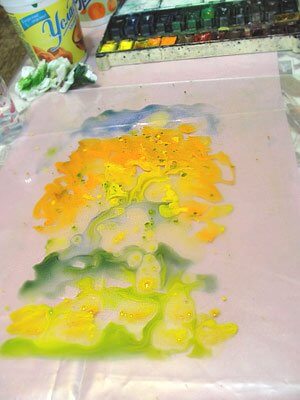 Затем, пока листы сохнут, попрактикуемся в раздувании пятен. Для этого нужно капнуть на лист бумаги жидко разведенную краску и дуть на неё под углом, водя соломинку из стороны в сторону, можно дуть на каплю и без соломинки. Итак, наши монотипии подсохли и можно начинать рисовать деревья.Ставьте каплю  краски в основание будущего дерева и выдувайте ему ствол и ветви, лучше это делать разными оттенками цветов, чтобы пейзаж приобрел глубину и живописность. В завершении нарисуем кисточкой элементы, которые придадут  картине больше образности. Это могут быть трава и цветы, птички и бабочки, люди и животные.Текущий инструктаж педагога (проводится по ходу выполнения самостоятельной работы). Самостоятельная работа  учащихся.Итог. Размещаем готовые работы на доску и разбираем, что мы делали сегодня. Какие были трудности вас при выполнении данного рисунка? Что получилось, а что нет.  Объективная оценка результатов коллективного и индивидуального труда обучающихся на занятии. Тема на следующее занятие. На следующем занятии будем рисовать гуашью, будем рисовать весенний пейзаж. Уборка рабочих мест.